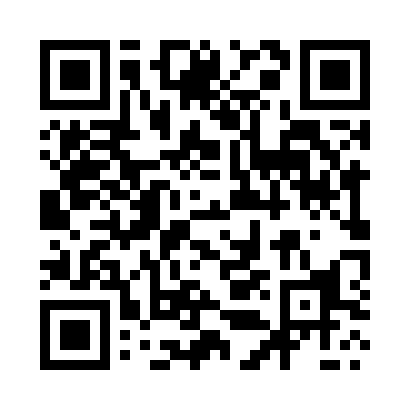 Prayer times for Lanuza, PhilippinesSat 1 Jun 2024 - Sun 30 Jun 2024High Latitude Method: NonePrayer Calculation Method: Muslim World LeagueAsar Calculation Method: ShafiPrayer times provided by https://www.salahtimes.comDateDayFajrSunriseDhuhrAsrMaghribIsha1Sat3:585:1511:342:595:527:042Sun3:585:1511:342:595:537:053Mon3:585:1511:343:005:537:054Tue3:585:1511:343:005:537:055Wed3:585:1511:343:005:547:066Thu3:585:1511:343:015:547:067Fri3:585:1511:353:015:547:068Sat3:585:1511:353:015:547:079Sun3:585:1611:353:025:557:0710Mon3:595:1611:353:025:557:0711Tue3:595:1611:353:025:557:0812Wed3:595:1611:363:035:557:0813Thu3:595:1611:363:035:567:0814Fri3:595:1611:363:035:567:0915Sat3:595:1611:363:035:567:0916Sun3:595:1711:363:045:567:0917Mon3:595:1711:373:045:577:0918Tue4:005:1711:373:045:577:1019Wed4:005:1711:373:045:577:1020Thu4:005:1711:373:055:577:1021Fri4:005:1811:383:055:577:1022Sat4:005:1811:383:055:587:1023Sun4:015:1811:383:055:587:1124Mon4:015:1811:383:055:587:1125Tue4:015:1911:383:065:587:1126Wed4:015:1911:393:065:587:1127Thu4:025:1911:393:065:597:1128Fri4:025:1911:393:065:597:1129Sat4:025:2011:393:065:597:1230Sun4:035:2011:393:065:597:12